                                                  Ändringsval till gymnasieskolan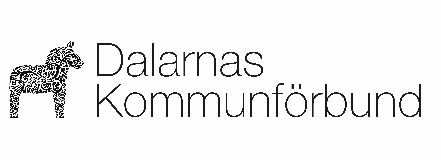                                                                                      .                                                                                                                                                                                                                                                                                                              Dalarnas kommunförbund                                                                                                                                              Gymnasieantagningen                                                                                                                                                     Sturegatan 30                                                                                                                                                                                          791 51 FalunTfn: 023-835 88
E-post: antag@dalakf.se                                                                                                                                          www.dalarnaskommunforbund.se                  Jag vill göra ändringsval till                            Inriktning/profil                Kommun/skola                Ev. språkval/idrott             Övriga upplysningarUnderskriftPersonuppgifterna i denna ansökan kommer att registreras i enlighet med GPDR (Kap III, Artikel 12) som underlag för antagning till gymnasieskolan. För ytterligare information om detta hänvisas till personuppgiftsansvarig i den kommun, den region eller den fristående skola som du sökt till.PersonnummerNamnAdressPostnummer   OrtTelefonNuvarande skola och klass123Jag vill läsa Modersmål; ange vilket                                                                                  Jag vill läsa Svenska som andraspråkDatum och sökandes namnteckning